Addendum to Renew or Extend Lease AgreementThis addendum is between 	, (Herein known as Landlord/Agent) and		 (Herein known as Tenant(s) for the premises located at: 	, Unit Number 	in the city of 	, CA, Zip 	.Original Lease Agreement: The Landlord and Tenant(s) entered into an original lease agreement for the premises described above which began on the 	day of 	, 20 	.Lease Renewal: Both the Landlord and Tenant hereby agree to extend the Original Lease Agreement for a further period of 	months.  The renewed lease will begin on the 	day of 	, 20 	and end on the 	day of 	, 20 	.Terms and Conditions: By signing below, Landlord and Tenant(s) agree that all terms and conditions of the Original Lease Agreement shall remain in full effect during the new lease renewal period except for the following amendments:Tenant(s) agrees to pay the Landlord $ 	per month as rent due on or before the 	day of each month.(Attach additional sheet if needed)Landlord/Agent: 		Date:   	Tenant: 	Date:   	Tenant: 	Date:   	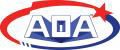 AOA Form No. 101R- Copyright 2014 - Apartment Owners Association of California, Inc. ▪ www.aoausa.com▪ San Fernando Valley (818)988-	-	-	-6000 ▪ San Diego (619)280-7007 ▪ Northern California (510)769-7521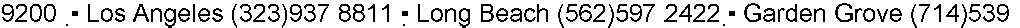 